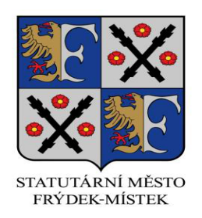 PODMÍNKY DOTAČNÍHO PROGRAMU „PODPORA VÝCHOVY, VZDĚLÁVÁNÍ A ZÁJMOVÝCH AKTIVIT VE MĚSTĚ FRÝDEK-MÍSTEK NA ROK 2024“I. Název dotačního programu„Podpora výchovy, vzdělávání a zájmových aktivit ve městě Frýdek-Místek na rok 2024“ (dále jen „program“).II. Vyhlašovatel programu, poskytovatel dotaceVyhlašovatelem programu a poskytovatelem dotace je statutární město Frýdek-Místek (dále jen „město“), se sídlem Radniční 1148, Frýdek, 738 01 Frýdek-Místek, IČ: 00296643.III. Účel, na který mohou být peněžní prostředky poskytnutyFinanční prostředky mohou být poskytnuty na podporu pravidelných, celoročních volnočasových, zájmových a výchovně-vzdělávacích aktivit dětí a mládeže včetně středoškolské mládeže a na podporu jednorázových akcí výchovně-vzdělávacího charakteru. Poskytnuté finanční prostředky nelze použít na mzdy, platy, finanční dary, zahraniční cesty, podnikatelské záměry, stavební a jiné investice. IV. Důvody podpory stanoveného účeluCílem je systematická podpora volnočasových, zájmových a výchovně-vzdělávacích aktivit dětí a mládeže města Frýdek-Místek na území města za účelem zlepšení všestranného rozvoje dětí a mládeže a zároveň jako prevence sociálně-patologických jevů. V. Předpokládaný celkový objem peněžních prostředků vyčleněných v rozpočtu na podporu stanoveného účeluPředpokládaný objem finančních prostředků na podporu výchovy, vzdělávání a zájmových aktivit dětí a mládeže na rok 2024 je stanoven na 900.000 Kč. Poskytnutí dotací a jejich konečná výše jsou podmíněny schválením finančních prostředků v rozpočtu SMFM na rok 2024 zastupitelstvem města.VI. Maximální výše dotace a kritéria pro stanovení výše dotaceMaximální výše dotace je 150.000 Kč. Hlavním kritériem pro stanovení výše dotace je počet zapojených dětí a mládeže a doplňujícím kritériem je finanční náročnost dané aktivity.VII. Okruh způsobilých žadatelůDotační program je určen pouze pro zapsané spolky, pobočné spolky, obecně prospěšné společnosti a jiné právnické osoby, nezřízené za účelem podnikání, které mají sídlo nebo celoročně působí na území statutárního města Frýdku-Místku a jejichž obsahovou náplní je zajišťování výchovy, vzdělávání a zájmových aktivit pro děti a mládež na území města Frýdku-Místku. O dotaci nemohou žádat politické strany a hnutí dle zákona č. 424/1991 Sb. o sdružování v politických stranách a v politických hnutích a příspěvkové organizace zřízené SMFM.VIII. Lhůta pro podání žádostiŘádně vyplněná žádost o poskytnutí dotace, jejíž vzor je přílohou č. 1 tohoto programu, se všemi přílohami musí být doručena osobně nebo poštou na podatelnu Magistrátu města Frýdku-Místku od 1. 12. 2023 do 31. 12. 2023. Lhůta je zachována, pokud byla zásilka s žádostí podána nejpozději poslední den lhůty k přepravě u poskytovatele poštovních služeb.IX. Kritéria pro hodnocení žádostižádost nesmí být v rozporu s tímto programem, žádost nesmí být podána jakýmkoli jiným způsobem (např. faxem nebo pouze e-mailem) nebo být doručena na jinou adresu,žádost musí být podána v daném termínu pro předložení žádosti,žádost musí být podána na patřičném formuláři, podepsána všemi povinnými osobami a doložena všemi aktuálními kopiemi povinných příloh,žadatel nesmí mít k termínu podání žádosti vůči poskytovateli neuhrazené finanční závazky po lhůtě splatnosti, žadatel musí mít předcházející dotaci vyúčtovanou v řádném termínu,žádost nesmí být podána na spolufinancování z jiné veřejné finanční podpory poskytnuté statutárním městem Frýdek-Místek,v případě porušení kritérií bude žádost vyřazena a nebude posuzována.X. Lhůta pro rozhodnutí o žádostiO všech žádostech, které nebyly vyřazeny, rozhodne Zastupitelstvo města Frýdku-Místku na svém zasedání nejpozději do 30. 6. 2024 na základě návrhu komise pro výchovu a vzdělávání Rady města Frýdku-Místku a doporučení Rady města Frýdku-Místku. Na poskytnutí dotace není právní nárok.XI.  Podmínky pro poskytnutí dotaceSplnění a dodržení všech bodů dotačního titulu. Konkrétní podmínky budou uvedeny ve smlouvě o poskytnutí neinvestiční dotace. Finanční vypořádání dotace musí být provedeno na tiskopise, který je přílohou č. 2 tohoto programu.XII. Závěrečné ustanoveníTento program byl schválen Radou města Frýdku-Místku na její 18. schůzi dne 27. 6. 2023.PřílohyPříloha č. 1 - tiskopis žádosti o poskytnutí dotacePříloha č. 2 - tiskopis vyúčtování dotaceKontakt: Uková Andrea, telefon: 558609214, e-mail: ukova.andrea@frydekmistek.cz, Magistrát města Frýdku-Místku, Odbor školství, kultury, mládeže a tělovýchovy, Radniční 1148, 738 01 Frýdek-Místek